Auch 2021 bieten wir wieder das Angebot einer 8-wöchigen Sommerbetreuung für Kinder zwischen 6 und 15 Jahren - und zwar von 12.07.2021 bis 03.09.2021 jeweils von Montag bis Freitag von 07:30 bis 16:30 Uhr. Maximal 32 Kinder pro Woche.Theaterpädagogische, musikalische und kreative Angebote, Spiele, Bewegung, Information, Ausflüge… uvm.Tagesablauf:07:30-09:00 Uhr	Ankommen der Kinder und Freispielphase09:00-12:00 Uhr	Programm mit Tagesschwerpunkt12:00-14:00 Uhr	Mittagessen und Erholungsphase14:00-16:30 Uhr	Spiel und SpaßKosten:Für Kinder mit Wohnsitz (gemeldet) in Lieboch:Ganztags:		€ 80,- pro Woche inkl. Essen (07:30 - 16:30 Uhr)Für Kinder mit Wohnsitz in einer umliegenden Nachbargemeinde:Ganztags:		€ 160,- pro Woche inkl. Essen (07:30 - 16:30 Uhr)(Verdünnungssäfte sind vor Ort jederzeit verfügbar. Jause ist bei Bedarf mitzubringen)WICHTIG! Bitte beachten Sie, dass Sie Ihr Kind nur wochenweise und nicht pro Tag anmelden können!Refundierung der Betreuungskosten nur im Krankheitsfall und nach Vorlage einer ärztlichen Bestätigung!Der Betreuungsplatz ist ausnahmslos erst nach schriftlicher Anmeldung und Einlangen bzw. Überweisung der entsprechenden Kosten fix reserviert.Ihr Kind braucht: (alles mit Namen versehen)Hausschuhe und Gymnastikpatschen/SportschuheJause (ohne Süßigkeiten), eigenes Häferl oder BecherBadesachen (Badehose oder -anzug, Badehandtuch, Kopfbedeckung, Sonnencreme)Handy, MP3-Player, Gameboy:Ziel dieser Woche ist es, miteinander Neues zu lernen, Gemeinschaft zu erleben und Spaß zu haben. MP3-Player, Gameboy oder andere elektrische Spielereien haben somit während der Betreuungsstunden Pause und sollten sich zu Hause ausruhen und Energie tanken. Falls das „elektronische Gerät“ oder Spielzeug dennoch nicht alleine zu Hause bleiben will, wird für Schäden, Verlust oder dergleichen, keine Haftung übernommen!Das Handy der Kinder sollte auf lautlos gestellt sein! Ihr Kind hat jederzeit die Möglichkeit, bei Bedarf zu Hause anzurufen, außerdem sind die Betreuerinnen auch jederzeit für Sie erreichbar. Bitte nehmen Sie zur Kenntnis, dass wir Ihr Kind im Interesse der Gemeinschaft aus disziplinären Gründen von der Betreuung ausschließen müssen, wenn es sich wiederholt nicht unseren Regeln entsprechend verhält.Für Informationen zum Camp und zur Anmeldung stehen Ihnen zur Verfügung:Gemeinde Lieboch / Anmeldungen und BezahlungFr. Sandra Lackner		Tel: 03136 / 61400 11	Mail: sandra.lackner@lieboch.gv.at  Für die Betreuung und inhaltliche FragenFr. Kerstin Lackner		Tel: 0664 / 882 41 09				Mail: sommerbetreuung@sofa-home.atWir freuen uns auf einen gemeinsamen, lustigen & erlebnisreichen Sommer!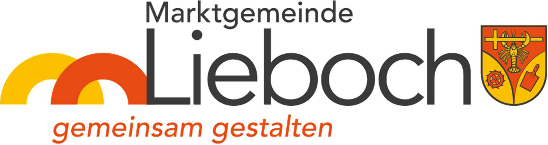 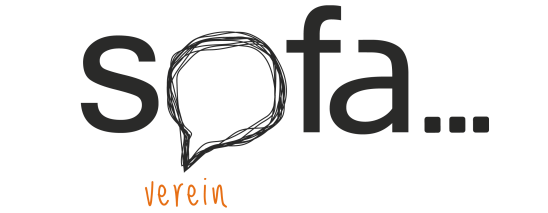 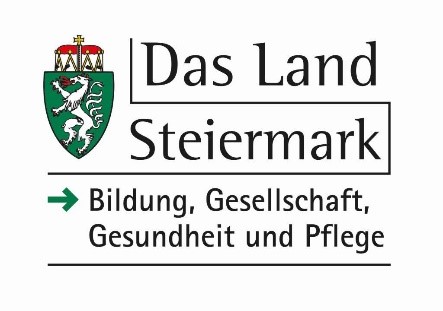 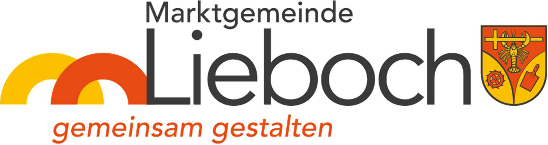 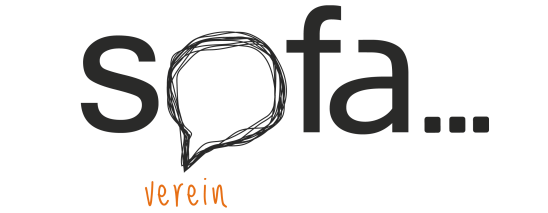 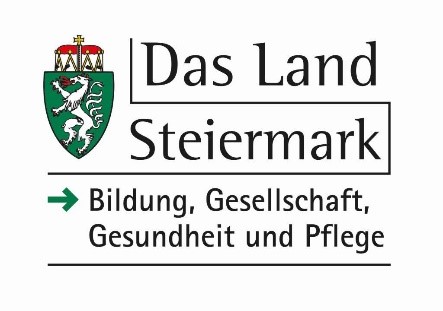 